Committee Meeting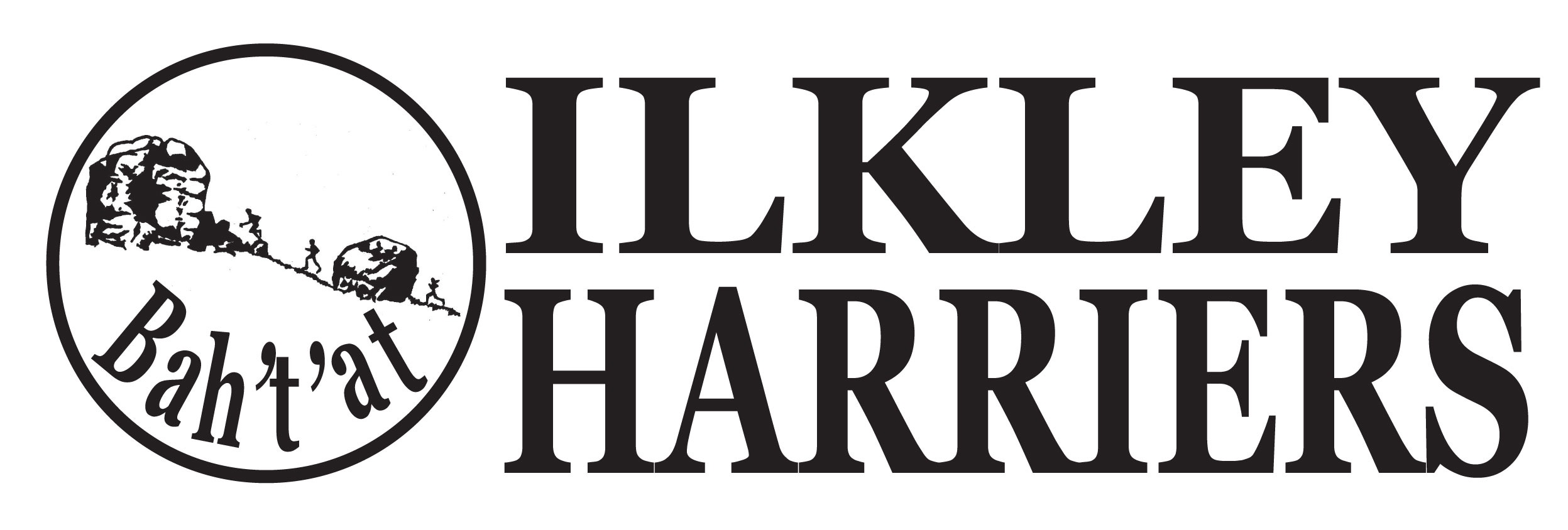 AgendaDate 11th August 2015 – 8.40 pmDate 11th August 2015 – 8.40 pmVenue: ILTSCVenue: ILTSCItem1Apologies: 2Minutes of Meeting 7th July 20153Matters Arising (not elsewhere on Agenda)4Running the ClubHoMHarriers RacesAGM Agenda and papers5Developing the ClubMembership Fees (including EA affiliationBen Rhydding Sports Club – Development Plans Update 6AOB TDPNext Meeting 8.40pm September 1stILTSC 